2. pielikums Ministru kabineta ___________________noteikumiem Nr. _____Dabas aizsardzības pārvaldei(iesniedzēja vārds, uzvārds, personas kods; juridiskai personai – nosaukums (firma) un reģistrācijas numurs)(iesniedzēja adrese, tālruņa numurs un elektroniskā pasta adrese)(ja pieteikumu iesniedz pilnvarotā persona, – zemes īpašnieka vai lietotāja vārds, uzvārds vai nosaukums (firma), personas kods vai reģistrācijas numurs, adrese, tālruņa numurs, elektroniskā pasta adrese)(lauksaimniecības dzīvnieka(-u) vai bišu saimes(-ju) īpašnieka vārds, uzvārds vai nosaukums (firma), personas kods vai reģistrācijas numurs, adrese, tālruņa numurs, elektroniskā pasta adrese)Pieteikums kompensācijas saņemšanai par 
lopkopībai vai biškopībai nodarītajiem zaudējumiemLūdzu piešķirt kompensāciju par zaudējumiem, kas saistīti ar īpaši aizsargājamo nemedījamo sugu un migrējošo sugu dzīvnieku nodarītajiem būtiskiem postījumiem lopkopībai vai biškopībai. 1. Īpašuma nosaukums un kadastra numurs 	2. Postītās zemes vienības kadastra apzīmējums 3. Īpašuma (zemes vienības) atrašanās vieta 	(novads, pagasts vai pilsēta)4. Lauksaimniecības dzīvnieka(-u) vai bišu saimes(-ju) novietnes reģistrācijas numurs, kā arī nosaukums (ja ir) 	5. Lauksaimniecības dzīvnieka(-u) vai bišu saimes(-ju) ganāmpulka reģistrācijas numurs 6. To lauksaimniecības dzīvnieku skaits, kuriem nodarīti postījumi7. Lauksaimniecības dzīvnieks(-i), kuram(-iem) nodarīts(-i) postījums(-i)8. To bišu saimju skaits, kurām nodarīti postījumi 	9. Bišu saime(-es), kurai(-ām) nodarīti postījumi10. Postījumus nodarījusī īpaši aizsargājamo nemedījamo vai migrējošo dzīvnieku suga11. Postījumu konstatēšanas datums 	12. Lauksaimniecības dzīvnieka(-u) gūtā(-o) ievainojuma(-u) vai bišu saimei(-ēm) nodarīto postījumu raksturojums 	13. Veiktie aizsardzības pasākumi postījumu novēršanai 	14. Papildu informācija 	15. Kredītiestāde un tās norēķinu konta numurs 	Apliecinu, ka: 1) ir veikti pieteikumā norādītie aizsardzības pasākumi postījumu novēršanai;2) ir samaksāti naudas sodi par pārkāpumiem vides jomā (ja tādi uzlikti), kā arī ir atlīdzināti videi nodarītie zaudējumi (ja tādi tika nodarīti);3) nav saņemti citi valsts, pašvaldības vai Eiropas Savienības maksājumi, kas tieši vai netieši paredzēti par tiem pašiem īpaši aizsargājamo nemedījamo sugu un migrējošo sugu dzīvnieku nodarītajiem postījumiem;4) nav ļaunprātīgi veicināta nodarīto zaudējumu rašanās vai to apmēra palielināšanās;5) zemes īpašnieks vai lietotājs vienlaikus ir to lauksaimniecības dzīvnieku īpašnieks, kuriem nodarīti postījumi;6) lauksaimniecības dzīvnieki, kuriem nodarīti postījumi, kā arī to novietne un ganāmpulks ir reģistrēti Lauksaimniecības datu centrā;7) lauksaimniecības dzīvnieki, kuriem nodarīti postījumi, ir apzīmēti atbilstoši normatīvo aktu prasībām, kas nosaka lauksaimniecības dzīvnieku apzīmēšanas kārtību.Pieteikumam pievienoju šādu dokumentu apliecinātas kopijas (atzīmēt ar x):zemes lietošanas tiesības apliecinošs dokuments, ja zemes	lietošanas tiesības nav nostiprinātas zemesgrāmatā 	 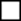 pilnvara zemes īpašnieka vai lietotāja pilnvarotajai personai	 zemes robežu plāns	 _______________________________________	_______________(fiziskai personai – vārds, uzvārds; juridiskai personai – 	(paraksts*)
pārstāvja amats, vārds, uzvārds) _______________ (datums*)Piezīme. * Dokumenta rekvizītus "paraksts" un "datums" neaizpilda, ja elektroniskais dokuments sagatavots atbilstoši normatīvajiem aktiem par elektronisko dokumentu noformēšanu.Vides aizsardzības un reģionālās attīstības ministrs				Juris PūceSuga(piemēram, liellops)SkaitsKopāSuga(piemēram, liellops)Dzīvnieka iedalījums pēc to vecuma un izmantošanas grupas (piemēram, slaucama govs)Dzīvnieka identifikācijas numursApzīmēšanas līdzeklis (krotālija, transponders)Apzīmēšanas līdzekļa numursNogalināts(atzīmēt ar x, ja attiecas)Ievainots, tādēļ likvidējams (atzīmēt ar x, ja attiecas)Bišu saimes ganāmpulka reģistrācijas numursBišu mātes identifikācijas numurs (ja ir)Stropa numurs (ja ir)Gājusi bojā(atzīmēt ar x, 
ja attiecas)Likvidējama 
(atzīmēt ar x, 
ja attiecas)